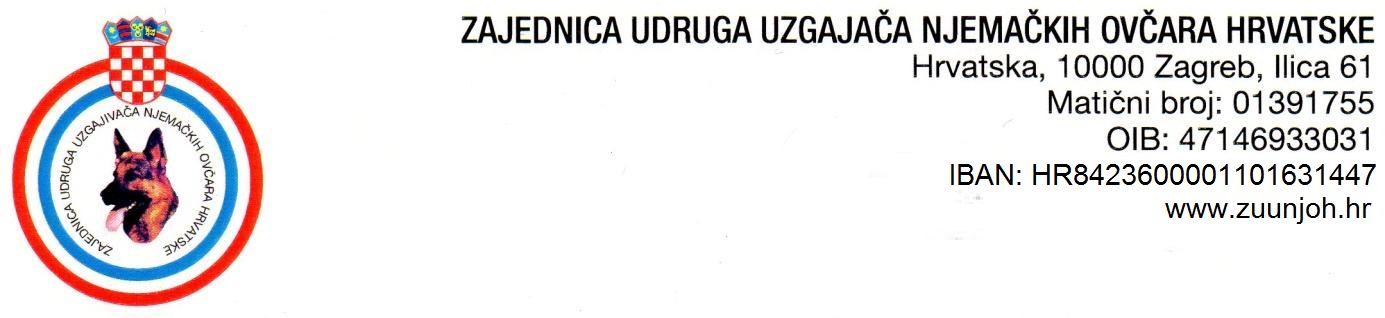 ZAJEDNICA UDRUGA UZGAJIVAČA NJEMAČKIH OVČARA HRVATSKEPOVJERENIK ZA RAD NJEMAČKIH OVČARANa temelju članka 26. Statuta Zajednice udruga uzgajivača njemačkih ovčara (ZUUNJOH) Izvršni odbor ZUUNJOH-a na sjednici od __28.12.2022._______ donosiPRAVILNIKPRVENSTVA HRVATSKE U RADU ZA NJEMAČKE OVČAREČlanak 1.Ovim Pravilnikom utvrđuje se način i kriteriji održavanja Prvenstva Hrvatske u radu za njemačke ovčare (PH) u pojedinačnoj konkurenciji. Članak 2.PH se organizira po sljedećim programima:Vodiči sa svojim psima moraju imati položen BH/VT ispit. Tragačke utakmice mogu se organizirati zasebno što se utvrđuje kalendarom PH za tekuću godinu.Članak 3. U službenoj konkurenciji mogu se natjecati hrvatski građani članovi udruga uzgajivača njemačkih ovčara (UUNJO-a) i ZUUNJOH-a koji posjeduju psa s odgovarajućom rodovnicom i radnom knjižicom. Vodiči sa psima koji nisu hrvatski građani, ali su članovi udruga unutar FCI i WUSV mogu se prijaviti po pozivu i ravnopravno sudjelovati u natjecanju za PH. Pozive šalje povjerenik za rad njemačkih ovčara (povjerenik). Vodiči, hrvatski građani sa psima bez rodovnica ravnopravno sudjeluju u konkurenciji po nacionalnim programima i IBGH-1.Članak 4.Kalendar natjecanja izrađuje povjerenik na temelju prijava iz UUNJO do 31.10. tekuće godine za sljedeću godinu. UUNJO koji je prijavio natjecatelja u konkurenciju, mora biti spreman preuzeti organizaciju jedne utakmice prema kalendaru ili će u protivnom povjerenik odbaciti prijave njegovih natjecatelja.Članak 5.Natjecanje pojedinaca1. Pobjednik utakmice postaje vodič sa psom koji je ostvario plasman i u odnosu na ostale vodiče ima najveći broj bodova. Za mjesta na utakmici dobivaju se bodovi po programima u tabeli prilog br. 1.2. U slučaju jednakog broja bodova na utakmicama, bolje plasirani je vodič s većim brojem bodova u disciplinama C-B-A, odnosno čiji je pas mlađi.Ako i onda imamo vodiče s jednakim brojem bodova, oba vodiča zauzimaju jednako mjesto.U slučaju jednakog broja bodova u završnom plasmanu, bolje je plasirani vodič s većim brojem osvojenih boljih mjesta na kolima PH, odnosno većim brojem bodova u disciplinama C-B-A na završnom kolu, odnosno čiji je pas mlađi na završnom kolu. Ako i onda imamo vodiče s jednakim brojem bodova, oba zauzimaju jednako mjesto.3. U slučaju jednakog broja bodova na utakmicama kod tragača i u programima koji imaju jednu disciplinu, bolje je plasirani vodič koji ima bolji dnevni rezultat, odnosno čiji je pas mlađi. Ako i onda imamo natjecatelje s jednakim brojem bodova oba, zauzimaju jednako mjesto.U slučaju jednakog broja bodova u završnom plasmanu, bolji je vodič koji ima veći broj osvojenih boljih mjesta, bolji dnevni rezultat na završnom kolu, odnosno čiji je pas mlađi na završnom kolu. Ako i onda imamo vodiče s jednakim brojem bodova oba, zauzimaju jednako mjesto.4. Tablicu PH izradit će povjerenik na temelju zapisnika sa svih utakmica PH u sezoni. Za izračun završnog plasmana uzet će se u obzir samo rezultati vodiča koji su sudjelovali na najmanje 50 % organiziranih kola u jednoj natjecateljskoj sezoni i postigli najmanje jedan plasman na kolu PH. Ostali vodiči nabrajaju se samo kao sudionici.5. Pobjednik natjecanja po programima NP-A + IBGH-1, IBGH-2, IBGH-3, IGP-1, IGP-2, IGP-3, IFH-V, IFH-1, IFH-2 i IGP-FH, StöPr 1-3 osvaja titulu PRVAK HRVATSKE U RADU ZA NJEMAČKE OVČARE za tekuću godinu. Uz titulu navodi se i program. Po ostalim programima osvaja se 1,. 2. i 3. mjesto bez titule.6. Zbog povrede ovog Pravilnika, povrede Pravilnika o SRK ili nesportskog ponašanja, povjerenik može donijeti odluku o zabrani nastupa na jednom do tri kola PH. O svojoj odluci obavještava vodiča i njegov UUNJO.Članak 6.Svako kolo PH moguće je organizirati kao utakmicu s dodjelom kandidature CACT i CACIT. U tom slučaju organizator mora sukladno pravilnicima za organizaciju utakmica s dodjelom CACT i CACIT utakmicu na vrijeme prijaviti i podmiriti troškove prema cjeniku HKS-a za tekuću godinu.Dodjela CACT i R. CACT odvija se istovjetno prema odredbama za dodjelu CACIT i R. CACIT.  Na priredbi je dovoljan jedan ispitni sudac. Uvjeti za naslov nacionalnog prvaka u radu navedeni su u članku 14., Pravilnika za provođenje ispita po nacionalnim programima za SRP.Članak 7.Na kolima PH mogu se polagati ispiti.Ako vodič sa psom položi viši stupanj ispita, može nastaviti natjecanje do kraja sezone po programu po kojem je započeo natjecateljsku sezonu.Članak 8.Tijekom natjecateljske sezone vodič može prijeći na natjecanje po višem programu. Tada se za plasman računaju rezultati natjecanja za svaki program zasebno.Članak 9.U slučaju promjene psa vodiču se računaju plasmani sa svakim psom posebno. U slučaju promjene vodiča na istom psu, za svakog vodiča računaju se plasmani posebno.Članak 10.Na kolima PH organizator mora angažirati najmanje jednog suca, markiranta i tragopolagača s licencom HKS-a, izuzetak se može učiniti samo uz suglasnost povjerenika. Kada su na utakmicu delegirana dva ili više suca, organizator određuje tko sudi pojedinu disciplinu. Suglasnost za predložene suce, markirante i tragopolagače organizatoru daje povjerenik. Sudac je dužan, poslije svakog ocijenjenog vodiča u pojedinoj disciplini, dostaviti organizatoru rezultate ocjenjivanja. Članak 11.Objave utakmice i prijava kandidata odvijaju se putem web-stranice HKS-a ZUUNJOH-a i ostalih sredstva informiranja. Krajnji rok objave utakmice je 30 dana, a krajnji rok prijave kandidata je 8 dana prije održavanja utakmice.Članak 12.Kotizacija po psu i po programu iznosi 20 €. Za kola PH s dodjelom kandidature CACIT kotizacija iznosi 35 €. Kotizacija se uplaćuje po uputama organizatora. Vodič koji se prijavi na utakmicu, a ne pristupi joj, obavezan je podmiriti kotizaciju iz stavka 1. ovog članka u roku od sedam dana od dana održavanja utakmice ili mu slijedi zabrana nastupa na sljedećim kolima, odnosno svim kinološkim priredbama do podmirenja duga. Članak 13.ZUUNJOH osigurava pehare za osvojeno prvo, drugo i treće mjesto u pojedinačnoj konkurenciji te prelazne pehare po programima IGP-3, IFH-2, (IGP-FH).Članak 14.Organizator pojedinih utakmica može vodičima podijeliti diplome, poklone i sl.Članak 15.Zainteresirani sponzori i donatori, u dogovoru s povjerenikom, svoje donacije, nagrade i slično dodijelit će vodičima prema kriterijima koje sami odrede. Sve donacije i sponzorstva bit će objavljene u katalogu PH.Članak 16.Organizator redovnog kola PH dužan je:1. Izvjesiti zastavu Republike Hrvatske na prostoru završnog postrojavanja sudionika.2. Osigurati tabelu za ispisivanje službenih rezultata tijekom natjecanja.3. Omogućiti vodičima treninge poslušnosti i obrane na terenu gdje će se održati natjecanje u najmanje dva dana neposredno prije održavanja samog natjecanja u primjerenom vremenu. Tereni namijenjeni za tragačka natjecanja ne smiju se najmanje dva dana prije natjecanja koristiti za trening.4. Osigurati prijevoz službenih osoba na prostor gdje se izvodi trag.5. Izvršiti završno postrojavanje sudionika. Redoslijed proglašavanja rezultata ide od 3. do 1. mjesta po programima od nižih prema višim, pri čemu se moraju osigurati vidljive oznake za prvo, drugo i treće mjesto.Članak 17.Organizator završnog kola PH dužan je uz navedeno iz članka 16., osigurati i sljedeće:1. Izraditi katalog PH koji obavezno sadrži program, satnicu, imenik natjecatelja i pasa, tabelu rezultata po programima.2. Osigurati razglas.3. Nakon proglašenju rezultata po IGP 3 (IFH-2, IGP-FH) izvodi se himna Republike Hrvatske.Članak 18.Na sva pitanja koja nisu utvrđena ovim Pravilnikom primjenjuju se odredbe Pravilnika za SRK i drugih normativnih akata Hrvatskog kinološkog saveza i ZUUNJOH-a. Za tumačenja ovih pravila te drugih pravila vezanih za natjecanja nadležan je povjerenik. Za donošenje izmjena i dopuna ovih pravilnika nadležan je I. O. ZUUNJOH-a.Povjerenik za rad NJO                                                                                                               Predsjednik ZUUNJOH-a    Zdravko Kliček                                                                                                                              Miroslav Kuzmić1.NP-A, IBGH-1prijavljuju se vodič i pasbez ispita ili NP-A ili BH/VT ili IBGH-12. IBGH-2prijavljuju se vodič i pas s položenimIBHG-1 ili IBGH-23.IBGH-3prijavljuju se vodič i pas s položenimIBGH-2 ili IBGH-34.UPr-1prijavljuju se vodič i pas s položenimBH/VT ili UPr-1 ili IGP-15.UPr-2prijavljuju se vodič i pas s položenimUPr-1 ili UPr-2 ili IGP-26.UPr-3prijavljuju se vodič i pas s položenimUPr-2 ili UPr-3 ili IGP-37.SPr-1prijavljuju se vodič i pas s položenimBH/VT ili Spr-1 ili IGP-18.Spr-2prijavljuju se vodič i pas s položenimSpr-1 ili Spr-2 ili IGP-29.SPr-3prijavljuju se vodič i pas s položenimSpr-2 ili Spr-3 ili IGP-310.IGP-Vprijavljuju se vodič i pas s položenimBH/VT ili IGP-V11.GPr-1prijavljuju se vodič i pas s položenimBH/VT ili GPr-1 ili IGP-112.GPr-2prijavljuju se vodič i pas s položenimGPr-1 ili GPr-2 ili IGP-213.GPr-3prijavljuju se vodič i pas s položenimGPr-2 ili GPr-3 ili IGP-314.IGP-1prijavljuju se vodič i pas s položenimBH/VT ili IGP-115.IGP-2prijavljuju se vodič i pas s položenimIGP1 ili IGP-216. IGP-3prijavljuju se vodič i pas s položenimIGP-2 ili IGP-317.FPr-1prijavljuju se vodič i pas s položenimBH/VT ili Fpr-1 ili IGP-118. Fpr-2prijavljuju se vodič i pas s položenimFpr-1 ili Fpr-2 ili IGP-219. FPr-3prijavljuju se vodič i pas s položenimFpr-2 ili Fpr-3 ili IGP-320. IFH-Vprijavljuju se vodič i pas s položenimBH/VT ili Fpr-3 ili IFH-V ili IGP-321.IFH-1prijavljuju se vodič i pas s položenimIFH-V ili IFH-122.IFH-2prijavljuju se vodič i pas s položenimIFH-1 ili IFH-223. IGP-FHprijavljuju se vodič i pas s položenimIFH-2 ili IGP-FH24.StöPr-1 prijavljuju se vodič i pas s položenimBH/VT ili StöPr 1 25. StöPr-2prijavljuju se vodič i pas s položenimStöPr 1 ili StöPr 226.StöPr-2prijavljuju se vodič i pas s položenimStöPr 2 ili StöPr 3